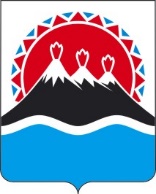 П О С Т А Н О В Л Е Н И ЕПРАВИТЕЛЬСТВАКАМЧАТСКОГО КРАЯг. Петропавловск-КамчатскийПРАВИТЕЛЬСТВО ПОСТАНОВЛЯЕТ:Внести в Постановление Правительства Камчатского края от 08.09.2014 № 376-П «Об утверждении натуральных и денежных (средних денежных) норм обеспечения бесплатным питанием, бесплатным комплектом одежды, обуви и мягким инвентарем детей-сирот и детей, оставшихся без попечения родителей, лиц из числа детей-сирот и детей, оставшихся без попечения родителей, а также лиц, потерявших в период обучения обоих родителей или единственного родителя, в Камчатском крае» следующие изменения:преамбулу изложить в следующей редакции:«В соответствии с Федеральным законом от 21.12.1996 № 159-ФЗ «О дополнительных гарантиях по социальной поддержке детей-сирот и детей, оставшихся без попечения родителей», Законом Камчатского края от 18.09.2008 № 122 «О социальной поддержке детей-сирот и детей, оставшихся без попечения родителей, лиц из числа детей-сирот и детей, оставшихся без попечения родителей, а также лиц, потерявших в период обучения обоих родителей или единственного родителя, в Камчатском крае»ПРАВИТЕЛЬСТВО ПОСТАНОВЛЯЕТ:»;постановляющую часть изложить в следующей редакции: «1. Утвердить:1) натуральные нормы обеспечения бесплатным питанием детей-сирот и детей, оставшихся без попечения родителей, в Камчатском крае согласно приложению 1;2) натуральные нормы обеспечения бесплатным комплектом одежды, обуви и мягким инвентарем детей-сирот и детей, оставшихся без попечения родителей, лиц из числа детей-сирот и детей, оставшихся без попечения родителей, а также лиц, потерявших в период обучения обоих родителей или единственного родителя, в Камчатском крае согласно приложению 2;3) натуральные нормы обеспечения бесплатным комплектом одежды, обуви, мягким инвентарем и оборудованием детей-сирот и детей, оставшихся без попечения родителей, лиц из числа детей-сирот и детей, оставшихся без попечения родителей, а также лиц, потерявших в период обучения обоих родителей или единственного родителя, - выпускников организаций в Камчатском крае, в которых указанные лица находились на полном государственном обеспечении, согласно приложению 3;4) денежные (средние денежные) нормы обеспечения бесплатным питанием детей-сирот и детей, оставшихся без попечения родителей, в Камчатском крае согласно приложению 4;5) средние годовые денежные нормы обеспечения бесплатным комплектом одежды, обуви и мягким инвентарем детей-сирот и детей, оставшихся без попечения родителей, в Камчатском крае согласно приложению 5.11. Установить, что положения настоящего постановления применяются в целях полного государственного обеспечения детей-сирот и детей, оставшихся без попечения родителей, лиц из числа детей-сирот и детей, оставшихся без попечения родителей, а также лиц, потерявших в период обучения обоих родителей или единственного родителя, указанных в пунктах 1 и 3 части 1 статьи 7 Закона Камчатского края от 18.09.2008 № 122 «О социальной поддержке детей-сирот и детей, оставшихся без попечения родителей, лиц из числа детей-сирот и детей, оставшихся без попечения родителей, а также лиц, потерявших в период обучения обоих родителей или единственного родителя, в Камчатском крае».2. Установить, что финансирование расходов, связанных с реализацией настоящего постановления, осуществляется за счет средств краевого бюджета, предусматриваемых на соответствующий финансовый год на полное государственное обеспечение и дополнительные гарантии по социальной поддержке детей-сирот и детей, оставшихся без попечения родителей, лиц из числа детей-сирот и детей, оставшихся без попечения родителей, а также лиц, потерявших в период обучения обоих родителей или единственного родителя.3. Признать утратившими силу:1) Постановление Правительства Камчатского края от 17.03.2009 № 128-П «Об утверждении натуральных и денежных норм материального обеспечения детей-сирот и детей, оставшихся без попечения родителей, лиц из числа детей-сирот и детей, оставшихся без попечения родителей, обучающихся и (или) воспитывающихся в государственных учреждениях, находящихся в ведении Камчатского края, и муниципальных учреждениях в Камчатском крае для детей-сирот и детей, оставшихся без попечения родителей»;2) Постановление Правительства Камчатского края от 10.01.2012 № 22-П «О внесении изменений в Постановление Правительства Камчатского края от 17.03.2009 № 128-П «Об утверждении норм материального обеспечения детей-сирот и детей, оставшихся без попечения родителей, лиц из числа детей-сирот и детей, оставшихся без попечения родителей, обучающихся и (или) воспитывающихся в государственных учреждениях, находящихся в ведении Камчатского края, и муниципальных учреждениях в Камчатском крае для детей-сирот и детей, оставшихся без попечения родителей»;3) Постановление Правительства Камчатского края от 04.12.2012 № 543-П «О внесении изменения в приложение № 4 к Постановлению Правительства Камчатского края от 17.03.2009 № 128-П «Об утверждении натуральных и денежных норм материального обеспечения детей-сирот и детей, оставшихся без попечения родителей, лиц из числа детей-сирот и детей, оставшихся без попечения родителей, обучающихся и (или) воспитывающихся в государственных учреждениях, находящихся в ведении Камчатского края, и муниципальных учреждениях в Камчатском крае для детей-сирот и детей, оставшихся без попечения родителей»;4) Постановление Правительства Камчатского края от 07.10.2013 № 437-П «О внесении изменения в приложение № 4 к Постановлению Правительства Камчатского края от 17.03.2009 № 128-П «Об утверждении натуральных и денежных норм материального обеспечения детей-сирот и детей, оставшихся без попечения родителей, лиц из числа детей-сирот и детей, оставшихся без попечения родителей, обучающихся и (или) воспитывающихся в государственных учреждениях, находящихся в ведении Камчатского края, и муниципальных учреждениях в Камчатском крае для детей-сирот и детей, оставшихся без попечения родителей».4. Настоящее постановление вступает в силу через 10 дней после дня его официального опубликования и распространяется на правоотношения, возникшие с 21 июня 2014 года.».2. Приложение 1 изложить в редакции согласно приложению 1, к настоящему постановлению.3. Приложение 2 изложить в редакции согласно приложению 2, к настоящему постановлению.4. Приложение 3 изложить в редакции согласно приложению 3, к настоящему постановлению.5. Приложение 4 изложить в редакции согласно приложению 4, к настоящему постановлению.6. Приложение 5 изложить в редакции согласно приложению 5, к настоящему постановлению.7. Настоящее постановление вступает в силу после дня его официального опубликования и распространяется на правоотношения, возникшие с 01 января 2022 года.Приложение 1 к постановлениюПравительства Камчатского краяот [Дата регистрации] № [Номер документа]«Приложение 1 к постановлениюПравительства Камчатского краяот 08.09.2014 № 376-ПНАТУРАЛЬНЫЕ НОРМЫ ОБЕСПЕЧЕНИЯ БЕСПЛАТНЫМ ПИТАНИЕМ ДЕТЕЙ-СИРОТ И ДЕТЕЙ, ОСТАВШИХСЯ БЕЗ ПОПЕЧЕНИЯ РОДИТЕЛЕЙ, В КАМЧАТСКОМ КРАЕ(в нетто, г, мл, на 1 ребенка в сутки)Примечание:1. В исключительных случаях допускается замена одних продуктов, блюд и кулинарных изделий на другие при условии их соответствия по пищевой ценности и в соответствии с таблицей замены пищевых продуктов, утвержденной Постановление Главного государственного санитарного врача РФ от 27.10.2020 № 32 «Об утверждении санитарно-эпидемиологических правил и норм СанПиН 2.3/2.4.3590-20 «Санитарно-эпидемиологические требования к организации общественного питания населения», что должно подтверждаться необходимыми расчетами.2. Натуральные нормы, предусмотренные для возрастной категории от 11 до 18 лет, распространяются на лиц из числа детей-сирот и детей, оставшихся без попечения родителей, а также лиц, потерявших в период обучения обоих родителей или единственного родителя, обучающихся по очной форме обучения по основным профессиональным образовательным программам и (или) по программам профессиональной подготовки по профессиям рабочих, должностям служащих за счет средств краевого бюджета или местных бюджетов (до завершения обучения по таким образовательным программам).3. Настоящее приложение распространяется на обучающихся с ограниченными возможностями здоровья, в том числе инвалидов, в период получения ими общего образования в краевых государственных образовательных организациях для обучающихся с ограниченными возможностями здоровья, проживающих в указанных организациях.».Приложение 2 к постановлениюПравительства Камчатского краяот [Дата регистрации] № [Номер документа]«Приложение 2 к постановлениюПравительства Камчатского краяот 08.09.2014 № 376-ПНАТУРАЛЬНЫЕ НОРМЫ ОБЕСПЕЧЕНИЯ БЕСПЛАТНЫМ КОМПЛЕКТОМ ОДЕЖДЫ, ОБУВИ И МЯГКИМ ИНВЕНТАРЕМ ДЕТЕЙ-СИРОТ И ДЕТЕЙ, ОСТАВШИХСЯ БЕЗ ПОПЕЧЕНИЯ РОДИТЕЛЕЙ, ЛИЦ ИЗ ЧИСЛА ДЕТЕЙ-СИРОТ И ДЕТЕЙ, ОСТАВШИХСЯ БЕЗ ПОПЕЧЕНИЯ РОДИТЕЛЕЙ, А ТАКЖЕ ЛИЦ, ПОТЕРЯВШИХ В ПЕРИОД ОБУЧЕНИЯ ОБОИХ РОДИТЕЛЕЙ ИЛИ ЕДИНСТВЕННОГО РОДИТЕЛЯ, В КАМЧАТСКОМ КРАЕПримечания:1. Руководителям краевых государственных организаций предоставляется право производить отдельные замены наименований одежды, обуви и мягкого инвентаря с учетом интересов обучающихся (воспитанников) в пределах средств, выделяемых на эти цели.2. Обеспечение бесплатным комплектом одежды, обуви и мягким инвентарем детей-сирот и детей, оставшихся без попечения родителей, лиц из числа детей-сирот и детей, оставшихся без попечения родителей, а также лиц, потерявших в период обучения обоих родителей или единственного родителя, в Камчатском крае осуществляется с учетом сроков носки (службы) в период обучения.3. Настоящее приложение распространяется на обучающихся с ограниченными возможностями здоровья, в том числе инвалидов, в период получения ими общего образования в краевых государственных образовательных организациях для обучающихся с ограниченными возможностями здоровья, проживающих в указанных организациях.».Приложение 3 к постановлениюПравительства Камчатского краяот [Дата регистрации] № [Номер документа]«Приложение 3 к постановлениюПравительства Камчатского краяот 08.09.2014 № 376-ПНАТУРАЛЬНЫЕ НОРМЫ ОБЕСПЕЧЕНИЯ БЕСПЛАТНЫМ КОМПЛЕКТОМ ОДЕЖДЫ, ОБУВИ, МЯГКИМ ИНВЕНТАРЕМ И ОБОРУДОВАНИЕМ ДЕТЕЙ-СИРОТ И ДЕТЕЙ, ОСТАВШИХСЯ БЕЗ ПОПЕЧЕНИЯ РОДИТЕЛЕЙ, ЛИЦ ИЗ ЧИСЛА ДЕТЕЙ-СИРОТ И ДЕТЕЙ, ОСТАВШИХСЯ БЕЗ ПОПЕЧЕНИЯ РОДИТЕЛЕЙ, А ТАКЖЕ ЛИЦ, ПОТЕРЯВШИХ В ПЕРИОД ОБУЧЕНИЯ ОБОИХ РОДИТЕЛЕЙ ИЛИ ЕДИНСТВЕННОГО РОДИТЕЛЯ, - ВЫПУСКНИКОВ ОРГАНИЗАЦИЙ В КАМЧАТСКОМ КРАЕ, В КОТОРЫХ УКАЗАННЫЕ ЛИЦА НАХОДИЛИСЬ НА ПОЛНОМ ГОСУДАРСТВЕННОМ ОБЕСПЕЧЕНИИПримечания:1. Руководителям краевых государственных организаций предоставляется право производить отдельные замены указанных норм обеспечения с учетом интересов выпускников в пределах средств, выделяемых на эти цели.2. Разрешается при направлении выпускников на обучение по очной форме обучения по основным профессиональным образовательным программам и (или) по программам профессиональной подготовки по профессиям рабочих, должностям служащих за счет средств краевого бюджета или местных бюджетов или при их трудоустройстве оставлять им (по их желанию) одежду и обувь, бывшие в их пользовании в период обучения, срок носки которых не истек.».Приложение 4 к постановлениюПравительства Камчатского краяот [Дата регистрации] № [Номер документа]«Приложение 4 к постановлениюПравительства Камчатского краяот 08.09.2014 № 376-ПДЕНЕЖНЫЕ (СРЕДНИЕ ДЕНЕЖНЫЕ) НОРМЫ ОБЕСПЕЧЕНИЯ БЕСПЛАТНЫМ ПИТАНИЕМ ДЕТЕЙ-СИРОТ И ДЕТЕЙ, ОСТАВШИХСЯ БЕЗ ПОПЕЧЕНИЯ РОДИТЕЛЕЙ, В КАМЧАТСКОМ КРАЕПримечание:1. Денежная (средняя денежная) норма обеспечения бесплатным питанием, установленная для детей-сироти детей, оставшихся без попечения родителей, в возрасте от 12 до 18 месяцев, распространяется на детей-сироти детей, оставшихся без попечения родителей, в возрасте от 0 до 12 месяцев.2. Денежная (средняя денежная) норма обеспечения бесплатным питанием, установленная для детей-сирот и детей, оставшихся без попечения родителей, в возрасте от 11 лет до 18 лет, распространяется на лиц из числа детей-сирот и детей, оставшихся без попечения родителей, а также на лиц, потерявших в период обучения обоих родителей или единственного родителя.3. Для детей-сирот и детей, оставшихся без попечения родителей, лиц из числа детей-сирот и детей, оставшихся без попечения родителей, а также лиц, потерявших в период обучения обоих родителей или единственного родителя, больных хронической дизентерией, туберкулезом, ослабленных, а также для больных детей-сирот и детей, оставшихся без попечения родителей, лиц из числа детей-сирот и детей, оставшихся без попечения родителей, лиц, потерявших в период обучения обоих родителей или единственного родителя, находящихся в изоляторе, устанавливается 15-процентная надбавка к дневной денежной норме обеспечения бесплатным питанием.4. Денежная норма обеспечения бесплатным питанием детей-сирот и детей, оставшихся без попечения родителей, лиц из числа детей-сирот и детей, оставшихся без попечения родителей, в организациях для детей-сирот и детей, оставшихся без попечения родителей, расположенных на территории Корякского округа, повышается на 30 процентов.5. Настоящее приложение распространяется на обучающихся с ограниченными возможностями здоровья, в том числе инвалидов, в период получения ими общего образования в краевых государственных образовательных организациях для обучающихся с ограниченными возможностями здоровья, проживающих в указанных организациях.».Приложение 5 к постановлениюПравительства Камчатского краяот [Дата регистрации] № [Номер документа]«Приложение 5 к постановлениюПравительства Камчатского краяот 08.09.2014 № 376-ПСРЕДНИЕ ГОДОВЫЕ ДЕНЕЖНЫЕ НОРМЫ ОБЕСПЕЧЕНИЯ БЕСПЛАТНЫМ КОМПЛЕКТОМ ОДЕЖДЫ, ОБУВИ И МЯГКИМ ИНВЕНТАРЕМ ДЕТЕЙ-СИРОТ И ДЕТЕЙ, ОСТАВШИХСЯ БЕЗ ПОПЕЧЕНИЯ РОДИТЕЛЕЙ, В КАМЧАТСКОМ КРАЕПримечание:1. Средняя годовая денежная норма обеспечения бесплатным комплектом одежды, обуви и мягким инвентарем, установленная для детей-сироти детей, оставшихся без попечения родителей, в возрасте от 12 до 18 месяцев, применяется для обеспечения бесплатным комплектом одежды, обуви, другими предметами вещевого довольствия детей-сироти детей, оставшихся без попечения родителей, в возрасте от 0 до 12 месяцев.2. Средняя годовая денежная норма обеспечения бесплатным комплектом одежды, обуви и мягким инвентарем, установленная для детей-сирот и детей, оставшихся без попечения родителей, в возрасте от 11 до 18 лет, распространяется на лиц из числа детей-сирот и детей, оставшихся без попечения родителей, а также лиц, потерявших в период обучения обоих родителей или единственного родителя.3. Настоящее приложение распространяется на обучающихся с ограниченными возможностями здоровья, в том числе инвалидов, в период получения ими общего образования в краевых государственных образовательных организациях для обучающихся с ограниченными возможностями здоровья, проживающих в указанных организациях.».[Дата регистрации]№[Номер документа]О внесении изменений в Постановление Правительства Камчатского края от 08.09.2014 
№ 376-П «Об утверждении натуральных и денежных (средних денежных) норм обеспечения бесплатным питанием, бесплатным комплектом одежды, обуви и мягким инвентарем детей-сирот и детей, оставшихся без попечения родителей, лиц из числа детей-сирот и детей, оставшихся без попечения родителей, а также лиц, потерявших в период обучения обоих родителей или единственного родителя, в Камчатском крае»Временно исполняющий обязанности Председателя Правительства Камчатского края[горизонтальный штамп подписи 1]Е.А. ЧекинНаименование вида пищевой продукцииВозрастВозрастВозрастВозрастВозрастНаименование вида пищевой продукции12 - 18 месяцев18 месяцев - 3 года3 года - 7 лет7 - 11 лет12 лет и старшеХлеб ржаной (г)203050100150Хлеб пшеничный (г)607090200250Мука пшеничная (г)1616254042Крахмал-2233Крупы, бобовые, макаронные изделия (г)4045456075Картофель (г)150180240300400Овощи (свежие, мороженые), включая соленые и квашеные (не более 10% от общего количества овощей), в том числе томат-пюре, зелень (г)150200300400475Фрукты свежие, ягоды (г)-250260300300Фруктовое пюре (г)250----Соки фруктовые (мл)150150200200200Фрукты сухие (г)1015151520Сахар (в том числе для приготовления блюд и напитков, в случае использования пищевой продукции промышленного выпуска, содержащих сахар, выдача сахара должна быть уменьшена в зависимости от его содержания в используемой готовой пищевой продукции) (г)3035556570Кондитерские изделия (г)1520253030Кофе (кофейный напиток) (г)--222Какао (г)--0,522Чай (г)0,20,20,511Мясо 1-й категории (в т.ч. субпродукты - печень, язык, сердце) (г)80100100110110Птица 1-й категории (куры потрошеные, цыплята-бройлеры, индейка - потрошеная) 1 кат. (г)2020304050Рыба-филе, в т.ч. филе слабо- или малосоленое (г)25274280110Колбасные изделия (г)--102525Молоко, кисломолочные продукты (мл)600600550500500Творог (5% - 9% м.д.ж.) (г)2550506070Сметана (г)58101011Сыр (г)510101212Масло сливочное (г)2530354551Масло растительное (мл)57101519Консервы овощные натуральные (горошек зеленый, кукуруза, фасоль)--203040Яйцо (штук)0,51111Дрожжи хлебопекарные (г)0,30,30,40,60,6Соль (г)1,53568Специи (г)-1122Наименование одежды,обуви, мягкого инвентаряЕдиницаизмеренияНа одногообучающегося(за исключениемобучающихсядошкольного возраста)На одногообучающегося(за исключениемобучающихсядошкольного возраста)На одногообучающегося(воспитанника)дошкольноговозрастаНа одногообучающегося(воспитанника)дошкольноговозрастаНаименование одежды,обуви, мягкого инвентаряЕдиницаизмеренияколичествосрокноски,службы(лет)количествосрокноски,службы(лет)ОбмундированиеОбмундированиеОбмундированиеОбмундированиеОбмундированиеОбмундированиеПальто зимнее (шуба, куртка)штук1212Пальто демисезонное (куртка, плащ)штук1212Костюм шерстяной для школы для мальчика (брюки и пиджак или джинсы и пуловер)штук12--Костюм шерстяной для школы для девочки (юбка и пиджак или сарафан и пуловер)штук12--Рубашка школьная хлопчатобумажная для мальчикаштук21--Форма спортивная (спортивный костюм)комплектов22--Обувь спортивная (кеды, полукеды, бутсы)пар22--Костюм шерстяной (брюки и пиджак или джинсы и пуловер или юбка и пиджак)комплектов1222Костюм летний (джинсы и рубашка или брюки и блузка или юбка и блузка)комплектов1222Платье (юбка и блузка)штук4242Халат домашний для девочкиштук2121Рубашка для мальчикаштук4141Костюм шерстяной (праздничный) для мальчикакомплектов1211Костюм летний (праздничный) для мальчикакомплектов1211Свитер шерстяной (джемпер, пуловер, кофта)штук2111Платье шерстяное праздничное (пиджак и юбка)штук1211Платье летнее праздничное (юбка или сарафан и блузка)штук1212Рейтузы для девочки (шерстяные колготки)штук2121Головной убор летний (панама, кепка)штук1111Головной убор зимний (меховая шапка)штук1212Носовой платокштук8181Ремень брючный для мальчика (подтяжки)штук1112Шарф полушерстянойштук1212Перчатки (варежки)пар2121Бюстгальтерштук41--Трусыштук5151Трусы спортивныештук2131Шортыштук2121Майка (топик)штук3131Футболкаштук2121Колготки (капроновые, хлопчатобумажные, полушерстяные)штук101101Носки, гольфы хлопчатобумажныепар10161Сапоги зимние (ботинки)пар2121Ботинки (сапоги осенние)пар1111Туфли модельные праздничныепар1111Кроссовкипар1111Тапочки домашниепар2121Сапоги резиновыештук1212Костюм лыжный (куртка и брюки или комбинезон)штук1212Шапка спортивная (вязанная шерстяная)штук1212Ночная сорочка, пижамаштук2131Передник (нагрудник для дошкольников)штук--21Песочник (майка и шорты), купальник, плавкиштук1121Шапка резиноваяштук1212Рабочая одеждакомплектов12--Предметы личной гигиеныкомплектов251--Портфель, сумкаштук22--Чемоданштук1515Мягкий инвентарьМягкий инвентарьМягкий инвентарьМягкий инвентарьМягкий инвентарьМягкий инвентарьПростыняштук3262Пододеяльникштук2242Наволочка для подушки нижняяштук1414Наволочка для подушки верхняяштук3262Полотенце льняное или вафельноештук4242Полотенце махровоештук3332Одеяло шерстяное или ватноештук2525Одеяло байковоештук1515Матрацштук1614Подушкаштук1414Покрывалоштук1515Коврик прикроватныйштук1515Наименование одежды, обуви,мягкого инвентаря, оборудованияЕд. изм.Нормы на одноговыпускникаНормы на одноговыпускникаНаименование одежды, обуви,мягкого инвентаря, оборудованияЕд. изм.для юношидля девушкиОбмундированиеОбмундированиеОбмундированиеОбмундированиеПальто зимнеештук1Пальто демисезонное, курткаштук1Головной убор:штукзимний - меховая шапкаштук1осенний - трикотажная шапкаштук1Шарф теплыйштук1Перчатки (варежки)штук1ОбувьОбувьОбувьОбувьОсенняяпар1Летняяпар1зимняя утепленнаяпар1Сапоги резиновыепар1Тапочкипар1Нательное бельекомплектов2-Комбинацияштук-2Ночная рубашкаштук-1Бюстгальтерштук-2Колготкиштук-2Трикоштук-2Костюм или платье праздничныештук11Костюм спортивный (полушерстяной)штук11Блуза шелковаяштук-1Рубашка мужская праздничнаяштук1Сарафан или юбка шерстяныештук-1Брюки шерстяныештук1Рубашка (блуза) верхняя хлопчатобумажнаяштук11Платье или костюм хлопчатобумажныештук11Жакет (джемпер) шерстянойштук22Носки, гольфыпар22Портфельштук11Чемодан (сумка)штук11Мягкий инвентарьМягкий инвентарьМягкий инвентарьМягкий инвентарьПолотенце вафельное или льняноештук11Полотенце махровоештук11Наволочка для подушки нижняяштук11Наволочка для подушки верхняяштук22Одеяло шерстяноештук11Простыняштук22Пододеяльникштук22Покрывалоштук11ОборудованиеОборудованиеОборудованиеОборудованиеМатрац ватныйштук11Подушкаштук11Кроватьштук11Тумбочкаштук11Столштук11Стулштук22Шторы на окнакомплектов11Посуда:кухоннаянаборов11столоваянаборов11Возрастная категория обучающихся (воспитанников)Денежная норма обеспечения питанием одного обучающегося (воспитанника) в день, рублейДенежная норма обеспечения питанием одного обучающегося (воспитанника) в день, увеличенная в каникулярные, выходные и праздничные дни на 10%, рублейСредняя денежная норма обеспечения питанием одного обучающегося (воспитанника) в день, рублейВоспитанники в возрасте от 12 до 18 месяцев372,8410,3384,4Обучающиеся (воспитанники) в возрасте от 18 месяцев до 3 лет357,8393,7368,7Обучающиеся (воспитанники) в возрасте от 3 до 7 лет402,9443,2415,5Обучающиеся (воспитанники) в возрасте от 7 до 11 лет484,2532,6499,3Обучающиеся (воспитанники) в возрасте от 11 до 18 лет532,5585,6548,7"Возрастная категория обучающихся (воспитанников)Средняя годовая денежная норма обеспечения бесплатным комплектом одежды, обуви и мягким инвентарем одного обучающегося (воспитанника) в год, рублейВоспитанники в возрасте от 12 до 18 месяцев68 016Обучающиеся (воспитанники) в возрасте от 18 месяцев до 3 лет70 215Обучающиеся (воспитанники) в возрасте от 3 до 7 лет70 215Обучающиеся (воспитанники) в возрасте от 7 до 11 лет105 993Обучающиеся (воспитанники) в возрасте от 11 до 18 лет105 993